       Afdeling Dalfsen 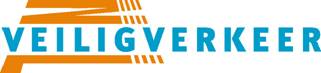 Overzicht geplande activiteiten 2021							                    Activiteit Opfriscursus fietsvaardigheid, evt. opties* Mogelijk een andere invulling voor de opfriscursus fiets incl. elektr. Fiets* Lezingen en opfriscursus fiets verzorgen bij ouderenbonden in Dalfsen, Nieuwleusen, Lemelerveld en Hoonhorst* Vooraf aan recreatieve fietstochten in D, N, L en H. 30 minuten theorie opfriscursus fiets ( evt. tijdens koffie- en of theestop )* Organiseren van informatiedagen in samenwerking met Univé en provincie Overijssel* Onderzoeken of Doortrappen en het Nieuwe Fietsen haalbaar is  ( zie ROV Oost Nederland )Overige activiteiten Overleg en communicatieBestuursvergaderingen Deelnemers: allen, incl. verkeersoudercoördinator Frequentie/Planning: volgens jaarplanning Locatie: Trefkoele+Kwartaaloverleg met gemeente (GVVC’er) en verkeersoudercoördinator Deelnemers: Evert G., Janny W.(en Jerry R. of Harry K. op afroep), Frieda S. en Ralph List namens de gemeente Frequentie/Planning: wordt per keer afgesprokenLocatie: gemeentehuisTwee maandelijks met gemeente (GVVC’er) en politie, en VVN afhankelijk van de agenda Deelnemer: namens VVN: Evert G. evt. met Janny W.Frequentie/Planning: wordt per keer afgesprokenLocatie: gemeentehuisRegionale vergaderingen (provinciaal en district)Deelnemers: Evert G. Janny W. Jerry R. evt. aangevuld met andere belangstellenden uit het bestuurFrequentie/Planning: ong. 2 keer jaarLocatie: in regioNoaberschap (VVN afdelingen rond en in Zwolle)Deelnemers: Evert G., Janny W. Jerry R. en evt. andere belangstellenden uit het bestuurFrequentie/Planning: twee keer per jaar Locatie: ZwollePersberichtenActie: Janny of coördinator van een project Frequentie: afhankelijk van itemAdviseren/klankborden namens VVN In en rond kern Dalfsen: Evert G. en Harry K.,         bijvoorbeeldN340 Nieuwe woonwijk OosterDalfsen rotondes Rondweg In en rond  Lemelerveld: Leo T.         bijvoorbeeldN348 In en rond Nieuwleusen: Janny W. en Bert-Jan Bosman         bijvoorbeeldN377Beatrixlaan/Buldersweg  Hoonhorst, Oudleusen en buitengebied: Jan L.  bijvoorbeeldN340ScholingOp basis aanbod van VVN Landelijk en regioDeelname: individueel en incidenteel DiversAvond voor Verkeersouders; coördinatie en organisatie: Frieda S. en GVVC’er Ralph List.activiteitdatumdoelomschrijving activiteitdoelgroepdoelgroepoverige betrokkenenondersteunend materiaaldiversenactiviteitdatumdoelomschrijving activiteitomschrijvingaantaloverige betrokkenenondersteunend materiaaldiversenVerkeersexamen basisonderwijs (Theorie)Coördinator:Harry K.30 maart 2021Kinderen vertrouwd te laten maken met/ in het verkeer door kennis en vaardighe-den te vergroten.Het verkeersexamen voor de basisschool bestaat uit een schriftelijk/digitaal examen.Kinderen van groep 7 en/of 8 basisonderwijs,voetganger en fietsong. 450ScholenGemeenteVrijwilligersLandelijk theorie examenVVN zorgt voor toezichthouders theorie-examen. Uitreiking van de diploma’s  door de wethouder(s) en VVN afdeling Dalfsen.Verkeersexamen basisonderwijs (Theorie)Coördinator:Harry K. 6 aprilDalfs. 7 aprilLemv. 8 aprilNwl.Kinderen vertrouwd te laten maken met/ in het verkeer door kennis en vaardighe-den te vergroten.Praktijkexamen:DalfsenNieuwleusenLemelerveldKinderen van groep 7 en/of 8 basisonderwijs;  fietsong. 450ScholenVerkeersoudersVrijwilligers per kernGemeenteEHBOHesjesRoutepijlenPlattegrondenVVN zorgt voor toezichthouders theorie-examen. Uitreiking van de diploma’s  door de wethouder(s) en VVN afdeling Dalfsen.Opfriscursus automobilistCoördinator:Johan Hmogelijk op 16 / 23 sept.Kennis en vaardigheid vergroten.Het eerste deel bestaat uit een dagdeel verkeerstheorie met aandacht voor (gewijzigde) verkeersregels, -tekens en (bijzondere) situaties. Het tweede deel bestaat uit een rit in de auto van de deelnemer(ster) met een gedipl. rijinstructeur, met daarnaast nog een proef examen theorie.Senioren (50+) ong. 35Rijscholen,ApotheekBoekje met verkeersregelsBewijs van deelnameDe uitkomsten van de rit worden met de deelnemer besproken.Opfriscursus ScootmobielCoördinator:Johan H.mogelijk op 6 en 15 april na afstemming met meerdere partijenBewustwor-ding van en leren omgaan met fysieke beperkingen bij het  gebruik van de scoot. Deelnemers leren in 2 dagdelen hoe zij goed en veilig met een scootmobiel kunnen omgaan.1 dagdeel de belangrijkste verkeersregels en gebruik scootmobiel.Het andere dagdeel  een oefencircuit in kleine groepen, onder begeleiding van een rijinstructeur en een rit onder begeleiding in en rond kulturhus Trefkoele+.Gebruikers van een scootmobiel18 tot 25theorie in 1 groep;praktijk in 2 groepen in kulturhusTrefkoele+Instructeur VVNSAAM welzijn Gemeente DalfsenPlatform GehandicaptenEHBORSR (monteur)vrijwilligers scootmobieltoch-tenBrochures van VVNBewijs van deelnameInfo scootmobiel-tochtenOpfriscursus Fietsvaardigheid (inclusief elektr. fiets)CoördinatorJohan H.In deze vorm  niet meer organiseren, zie evt. opties onderaan de lijst Bewustwor-ding van en leren omgaan met fysieke beperkingen bij het  fietsen en het gebruik van de (elektr.) fiets.Kennis en vaardigheid vergroten.De training kent een theoretisch en praktisch deel. In het theoretisch deel o.a. de (gewijzigde) verkeersregels. Het praktisch deel bestaat uit oefeningen op de fiets op een afgesloten parcours en een begeleide praktijkrit op de openbare weg.Senior verkeersdeel-nemers (60 plussers).In de 3 grote kernen elk een groep van ongeveer15 perso-nenInstructeur VVN,SAAM welzijn,Toerclubs.indien beschikbaar achtergrond informatie over verkeersregels en tips over het fietsen op elektrische fietsen Bij voldoende belangstelling wordt in elke kern een combinatie van praktijk en theorie gegeven. Daarbij wordt aangesloten bij de initiatieven van Welzijn Ouderen en Toerclubs voor recreatief fietsen voor senioren.Opfriscursus VerkeersregelsCoördinator:afh. van locatievoorjaar/najaarOpfrissen van de verkeersre-gelsaandacht voor de vernieuwingen m.b.t. deelnemen aan verkeer en verkeersregelsVoor alle verkeersdeel-nemers 25 per keermogelijk  3 groepen in NL en L’veldDalfsenrijschoolhouderfolder afd. Dalfsenalg. folders VVNwellicht boekje verkeersregels (afh. van de kosten)Dit alles onder voorbehoud!Overige activiteiten waarbij VVN afdeling Dalfsen nauw is betrokkenOverige activiteiten waarbij VVN afdeling Dalfsen nauw is betrokkenOverige activiteiten waarbij VVN afdeling Dalfsen nauw is betrokkenOverige activiteiten waarbij VVN afdeling Dalfsen nauw is betrokkenOverige activiteiten waarbij VVN afdeling Dalfsen nauw is betrokkenOverige activiteiten waarbij VVN afdeling Dalfsen nauw is betrokkenOverige activiteiten waarbij VVN afdeling Dalfsen nauw is betrokkenOverige activiteiten waarbij VVN afdeling Dalfsen nauw is betrokkenOverige activiteiten waarbij VVN afdeling Dalfsen nauw is betrokkenOverige activiteiten waarbij VVN afdeling Dalfsen nauw is betrokkenactiviteit datumdoelomschrijvingdoelgroep                       aantaldoelgroep                       aantaltrekker/betrokkenenondersteunend materiaaldiversenLandelijke bordcampagnesGehele jaarGedragsver-andering Langs veel wegen in de gemeente hangen frames met campagneposters op het gebied van verkeersveiligheid. Ook de spandoeken (‘Scholen zijn weer begonnen’ )van VVN worden jaarlijks vervangen.Alle leeftijdsgroepenn.v.t.Inhuur R. Jacobs dienstverleningGemeenteAffiches op borden en SpandoekenDeze worden volgens de landelijke campagneka-lender verwis-seld door Jacobs dienstver-lening.Verkeersouders (VO)Coördinator: Frieda S.Gehele jaar vol-gens eigen plan-ningBevorderen van de verkeersveiligheid rond de school.Stimulering verkeerson-derwijs;Vergroten van de betrokken-heid van ouders bij  verkeerson-derwijs en de verkeersop-voeding thuis.De VO is de schakel tussen ouders, school en derden wanneer het gaat om de verkeersveiligheid van de leerlingen.Een VO heeft de mogelijkheid om het verkeersbeleid van de basisschool te beïnvloeden. De VO zorgt voor een goede afstemming van activiteiten op het gebied van verkeersveiligheid. mogelijke activiteiten:-fietscontrole-dode hoek -van 8 naar 1-fietsparcours light-Op voeten en fietsenKinderen basisonderwijs, school en oudersDoel: op elke bs.Nu: op 15 van 17 scho-lenDe VO-coördinator vervult de rol van ‘spin in het web’.GemeenteAfd. VVNDiversVO’ers  zijn aangesloten bij het Landelijk Steunpunt VO. Zij beschikken over een praktijkboek en een Jaarwerkplan waarin info staat over acties en campagnesDiv.projecten BO zoals:VOMOL,Theater MuisPazzupODFENLuisterisStreetwiseDode HoekFietstrainingenCoördinator: Frieda S.Gehele jaar, vlgns eigen plan-ningKinderen en ouders bewust maken van  verkeer in algemene zin en soms spec. voor een bepaald onderdeelHet gaat om diverse activiteiten waarbij veelal derden worden ingeschakeld voor de uitvoering. De verdeling over de scholen gebeurt op voorstel van VVN en gemeente. In een aantal gevallen worden scholen samengevoegd.Basisschoolleerlingen (4-12 jaar)  en hun oudersbij div. projec-ten kun-nen alle scholen inschrij-venVerkeersouderscoördinatorafd.VVNGemeente loonbedrij-venExterne bureausVoertuigenLesmethoden basisonderwijsCoördinator: Frieda S.Gehele jaarZorgen dat scholen actueel materiaal hebbenDe scholen kunnen  subsidie ontvangen voor het regelmatig vervangen van de lesmethoden. Men kan kiezen uit een aantal methodes.Groep 1 tot en met 8 van het basisonderwijs17  scholenGemeenteVO-coördinatorDiverse methodes van uitgeverijen en VVNVerrekening via VVN Dalfsen